SMLOUVA O DÍLO č. SG - __ / ___ve smyslu § 2586 a násl. Zákona č. 89/2012 Sb., občanský zákoník, v účinném znění (dále jen „občanský zákoník)Česká filharmonie/Galerie Rudolfinumse sídlem	Alšovo nábřeží 12, 110 01 Praha 1, Česká republikaIČ:	00023264,DIČ:	CZ00023264Zastoupena:	xxxx, ředitelem galerie (dále jen „GR“)aVETAMBER s.r.o.Sídlo:	Prosluněná 558/7, 152 00 Praha 5IČ:			   26447541DIČ:	CZ26447541Zastoupen:	xxxx, jednatelem společnostiBanka:	Česká spořitelna a.s.Č. ú.:	xxxx(dále jen „zhotovitel“)uzavírají níže uvedeného dne, měsíce a roku tuto smlouvu o dílo (dále jen „smlouva“)Článek I.Předmět smlouvyZhotovitel se zavazuje provést pro GR jako objednatele níže specifikované dílo spočívající v Instalaci výstavy Filip Šenk – Co-extensive (dále jen „dílo“) a dokončit jej nejpozději v níže sjednaném termínu. V případě díla s nehmotným výsledkem je k provedení díla zhotovitel povinen vykonat níže specifikovanou činnost. Za provedení díla řádně a včas se GR zavazuje zhotoviteli zaplatit cenu díla, jejíž celková a konečná výše je rovněž specifikována níže.Specifikace díla: dle soupisu požadavků a specifikací prvků a instalačních nákresů, viz Přílohy – Soupis prvků a prací, která je nedílnou součástí této smlouvy.Termín provedení díla: instalace: 	od 20. 9. – 13. 10. 2023, deinstalace:	10. 01. - 20. 01. 2024, a dále  dle přílohy Podklady pro instalaci, která je nedílnou součástí této smlouvy.Místo provedení díla: GRCena díla je uvedena v příloze – „Cenová nabídka“, která tvoří nedílnou součást této smlouvy. Cena díla je maximální a nepřekročitelná.Sjednaná cena díla zahrnuje veškeré náklady vynaložené zhotovitelem na jeho provádění, zejm. dopravu, instalaci a deinstalaci apod.GR zaplatí zhotoviteli cenu díla nebo jeho části do 21 dnů od jeho řádného provedení, a to na bankovní účet zhotovitele uvedený v záhlaví této smlouvy.Zhotovitel je povinen doručit GR na cenu díla fakturu s náležitostmi daňového dokladu, jinak se cena díla nestane splatnou.Zhotovitel je povinen provést dílo osobně; jinak jen s předchozím souhlasem ČF. Zhotovitel je vázán případnými příkazy ČF ohledně způsobu provádění díla.Neprovede-li zhotovitel dílo ve sjednaném termínu, je povinen zaplatit GR smluvní pokutu ve výši 500,- Kč za každý den prodlení, a to v souhrnu nejvýše do částky sjednané ceny díla; vedle toho má GR v takovém případě právo od této smlouvy odstoupit. Právo na náhradu újmy tím není dotčeno.Pro případ, že by se zhotovitel v rámci provádění díla podílel nebo zúčastnil na nějaké akci GR, souhlasí s tím, že GR a subjekty s GR spolupracující mají právo pořizovat snímky a záznamy z akce (včetně audiovizuálních), které mohou zachycovat i zhotovitele, a dle svého uvážení je dále zpracovávat, využívat a předávat třetím osobám, popřípadě je prostřednictvím jakéhokoli média uveřejňovat. Zhotovitel potvrzuje, že pořízení a využití záznamů či jiné nakládání s nimi je zohledněno ve sjednané ceně díla a vzhledem k tomu nemá právo na jakoukoli další odměnu za ně.Vznikne-li činností zhotovitele na základě této smlouvy jakékoli autorské dílo, poskytuje zhotovitel GR s účinností od provedení díla licenci ke všem způsobům užití díla, včetně jeho rozmnožování, rozšiřování a sdělování veřejnosti v jakékoli podobě. Licence se poskytuje jako výhradní, územně, časově, množstevně a ani jinak neomezená a na celou dobu trvání příslušných práv zhotovitele. GR může poskytovat podlicence, případně licenci postoupit a není povinna licenci využít. GR může upravit či jinak změnit název i obsah díla i označení jeho autora. Odměna za poskytnutí licence je zahrnuta v ceně díla.Zhotovitel se zavazuje zachovat důvěrnost informací, které se dozví v souvislosti s touto smlouvou nebo prováděním díla, nejsou-li veřejné dostupné, a nezpřístupnit takové informace žádné třetí osobě bez souhlasu GR. Tato povinnost trvá i po provedení díla.Článek II. Platnost a účinnost1. Tato smlouva nabývá platnosti uzavřením a účinnosti uveřejněním v registru smluv podle zákona č. 340/2015 Sb., ve znění pozdějších předpisů. Uveřejnění této smlouvy v registru smluv podle zákona č. 340/2015 Sb., ve znění pozdějších předpisů, zajistí GR. Smluvní strany konstatují, že tato smlouva neobsahuje ujednání, která by neměla být uveřejněna v registru smluv podle zákona č. 340/2015 Sb., ve znění pozdějších předpisů. Smluvní strana, která poskytla v této smlouvě nějaké osobní údaje, souhlasí s jejich uvedením v textu smlouvy uveřejněném v registru smluv podle zákona č. 340/2015 Sb., ve znění pozdějších předpisů; jestliže poskytla nějaké osobní údaje týkající se třetí osoby, prohlašuje a odpovídá za to, že má takový souhlas i od dotčené třetí osoby, ledaže by souhlas dotčené třetí osoby nebyl podle zákona nutný.Článek III.Závěrečná ustanoveníTato smlouva se řídí právním řádem České republiky, zejména příslušnými ustanoveními zákona č. 89/2012 Sb., občanského zákoníku, ve znění pozdějších předpisů. Veškeré případné spory z ní vyplývající nebo s ní související budou rozhodnuty příslušnými soudy České republiky.V případě, že by některé ustanovení této smlouvy bylo shledáno neplatným, neúčinným nebo nevynutitelným, se smluvní strany zavazují nahradit takové ustanovení ustanovením platným, účinným a vynutitelným, jehož účel a význam bude totožný, popřípadě co nejbližší účelu a významu ustanovení neplatného, neúčinného nebo nevynutitelného.Tato smlouva je vyhotovena ve dvou provedeních, z nichž každá smluvní strana obdrží po jednom.Veškeré změny a doplňky této smlouvy musejí být učiněny písemně formou číslovaných dodatků podepsaných oběma smluvními stranami.Příloha:Cenová nabídkaPodklady pro instalaci          V Praze dne							V Praze dne ………………………………………                                          ………………………………………        	GR	  zhotovitel                   xxxx, 	xxxx,           ředitel Galerie Rudolfinum	jednatel společnosti VETAMBER s.r.o.……………………………………… Vyhotovil a za správnost ručí:     xxxx, Galerie RudolfinumProsluněná 558/7 152 00 Praha 5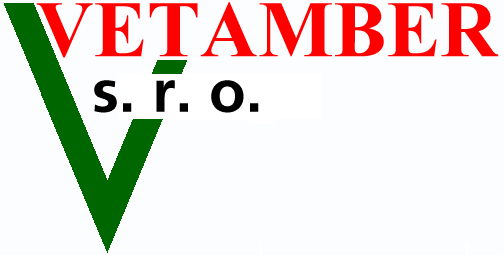 Tel: 602 141 904Email: vetamber@volny.czVTM 104/23	7.9.2023Cenová kalkulace – výstava Filip Šenk-Co-extensiveMístnost číslo 1Vybalení, manipulace, rozmístění a instalace obrazů na stěny + 1 ks skleněná instalace 8 ks skleněných desek 252 x 156	25 850,00KčMístnost číslo2-vybalení, manipulace, rozmístění a instalace xxxx dílo 360 x 360 cm, xxxx dílo zavěšené na zeď 160 x 400 x 40 cm, dále menší díla na zeď.	23 550,00Kč-vybalení, manipulace, rozmístění a instalace exponátu xxxx (velmi složitá instalace) dále výroba, dodání a montáž podstavce pod exponát včetně potažení kobercem169 650,00KčMístnost číslo3Vybalení, manipulace, rozmístění a instalace uměleckého díla dřevěné desky od xxxx.8 950,00KčMístnost číslo 4 Varhaní sálformátování a montáž použitého černého koberce z výstavy Shifted Realities včetně dodání nového na cca 1/3 plochy místnosti. Plocha místnosti 10 x 25 m	75 850,00Kčinstalace 3 ks upevňovacích systémů pro projektory cca 30 kg jeden	21 750,00Kčpanelové stěny při vstupu a výstupu z místnosti. Výška cca 4,4 m š. 2,5 m x tl.cca 30 cm + strop 2,5 x 1,5 m	49 700,00KčMístnost číslo 5Vybalení, manipulace, rozmístění a instalace dílo xxxx na magnety a vlasce ze stropu a dále na stěnu pomocí jehliček.	19 650,00KčMístnost č.7Vybalení, manipulace, rozmístění a instalace exponátů na stěny Capuchin 383 x 175 x 46, Undercut Yellow Wallspine 200 x 250 x 56 cm, Wiltshire Modulor 240 x 240x60 cm, Black and Green Wallspine 130x130x30 cm, Yellow Reworked 180 x 105 x 22 cm, GGBBB 35 x 40 x19cm, dále exponáty od xxxx	35 750,00KčMístnost číslo 8Vybalení, manipulace, rozmístění a instalace exponátu od xxxx, 9 ks kostek včetně zapojení dle manuálu.	18 950,00Kč449 650,00Kč21%DPH	94 426,50KčCelkem	544 076,50KčDeinstalace po skončení výstavy. Demontáž exponátů, jejich zabalení a příprava k transportu. Demontáž a ekologická likvidace výstavního fundusu výstavy. Místní opravy stěn galerie tmelením, broušením + nátěr.149 850,00Kč21%DPH	31 468,50KčCelkem	181 318,50KčCelkem instalace a deinstalace599 500,00Kč21%DPH	125 895,00KčCelkem	725 395,00KčS pozdravem 